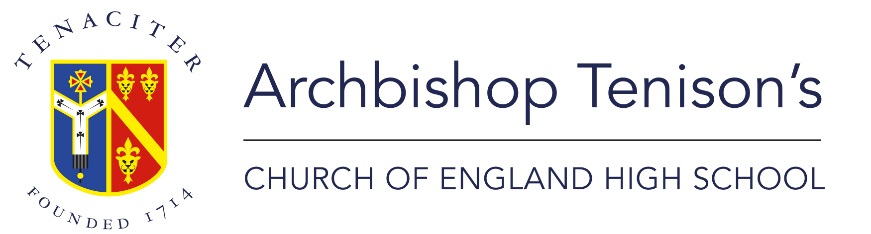 Please complete in BLOCK CAPITALS in black ink                                         POST-16 APPLICATION FORM                                         POST-16 APPLICATION FORM                                         POST-16 APPLICATION FORMSurname:Surname:Male                   FemaleFirst Name:First Name:Date of Birth:Address:Address:Address:Post Code:Home Tel. No:Student’s Mobile No:Student’s Mobile No:Student’s E-mail:Student’s E-mail:Student’s E-mail:Parent’s/Carer’s Name & Mobile No:Parent’s/Carer’s Name & Mobile No:Parent’s/Carer’s Name & Mobile No:Parent’s Carer’s E-mail:                                                                      Relationship to Student:Parent’s Carer’s E-mail:                                                                      Relationship to Student:Parent’s Carer’s E-mail:                                                                      Relationship to Student:Present/Last School:Present/Last School:Present/Last School:School Address:School Address:School Address:UPN Number (obtained from your School)UPN Number (obtained from your School)UPN Number (obtained from your School)Block ABlock ABlock ABlock BBlock BBlock BBlock CBlock CBlock CBlock DBlock DBlock DBlock EBlock EBlock EDo you have a Special Educational Needs Statement?   Please Circle                    YES  /  NODo you have a Special Educational Needs Statement?   Please Circle                    YES  /  NODo you have a Special Educational Needs Statement?   Please Circle                    YES  /  NOApplicant’s/Parent’s/Carer’s Signature:Applicant’s/Parent’s/Carer’s Signature:Date: